This is a fill-able form, click in field to enter text.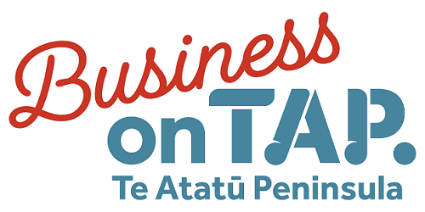              TAPBA Membership FormThe Te Atatū Peninsula BID program recognises BID affiliates- those that pay the BID targeted rate either directly as a property owner, or indirectly as a business owner/tenant, within the Te Atatū Peninsula BID boundary area.  They are encouraged to register as a full member of the Association. This person will be entitled to vote at the TAPBA Annual General Meeting.Date: Business Name: Address: Owner/Manager Name:  Phone number: Email address: (If at the time you can’t attend the TAPBA AGM and want to select a representative, you can arrange to send a representative by contact TAPBA.)                                                                    TAPBA Member Signature: 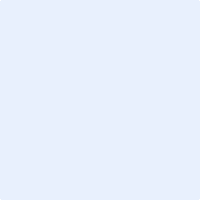 